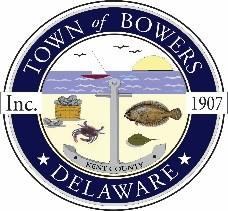 Town of Bowers3357 Main St., Frederica, DE19946(302)572-9000
Bowersbeach.delaware.govAGENDAMonday, July 18, 2022Council Working Session to be brought to order at 6:00pmJoin Zoom Meetinghttps://us02web.zoom.us/j/86392524546?pwd=YmxuSW9yb3l6R1JidXRaNllLemN6QT09Meeting ID: 863 9252 4546Passcode: 886696